       2 декабря 2022 года в 10.00 часов в зале совещаний администрации Богучарского муниципального района состоялся семинар - совещание для председателей первичных профсоюзных организаций Богучарской районной организации Профсоюза работников государственных учреждений и общественного обслуживания и работников кадровых служб  учреждений.        Глава Богучарского муниципального района Кузнецов Валерий Васильевич в решении вопросов местного значения считает важным вопросом о социальном партнерстве в лице профсоюзов. Областной Профсоюз работников госучреждений и общественного обслуживания, который возглавляет Кузнецова Тамара Михайловна, оказывает  всестороннюю помощь районной организации.        Семинар – совещание был направлен на правовое законодательство. Открыла и вела его Самодурова Наталья Анатольевна – заместитель главы администрации Богучарского муниципального района – руководитель аппарата администрации района. В нем приняли участие Хромова Елена Анатольевна - правовой инспектор труда областной организации Профсоюза работников госучреждений и общественного обслуживания и Агапова Лариса Владимировна – председатель Богучарской районной организации Профсоюза работников государственных учреждений и общественного обслуживания.      Елена Анатольевна  рассказала о социальном партнерстве, о новеллах в трудовом законодательстве, о коллективных договорах и процедурах учета мнения выборного профоргана.     Лариса Владимировна сообщила о сроках сдачи ежегодного отчета, о проведении новогоднего утренника для детей профсоюзных работников.     В завершение работы участники отметили актуальность проведенного семинара – совещания  и поблагодарили организаторов данного мероприятия.  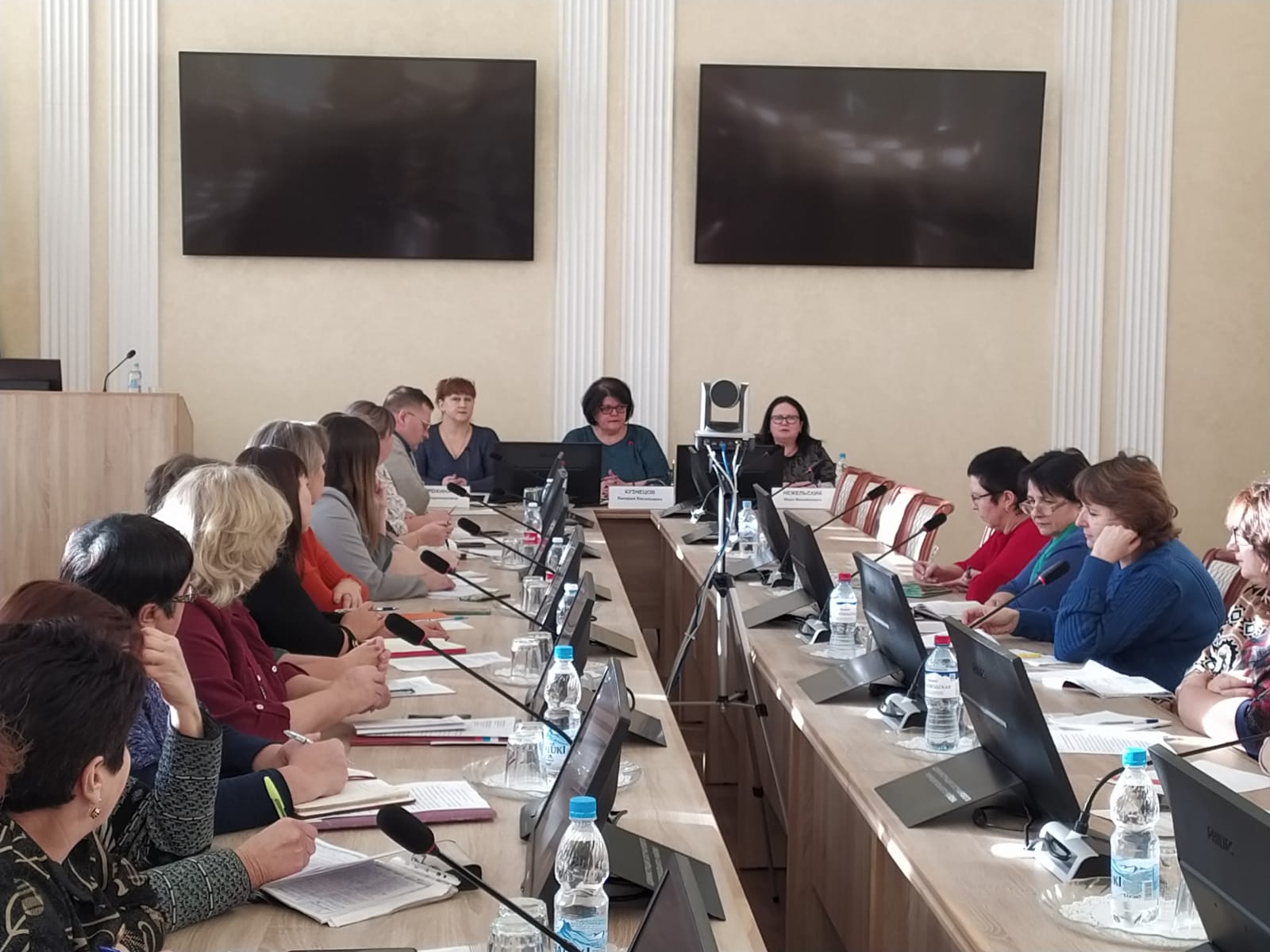 